Obec Prštice,  Hlavní 1,  664 46  Prštice, IČO  00282405 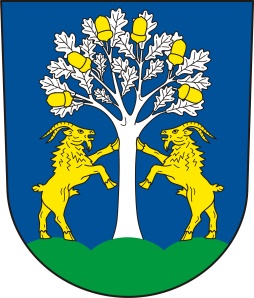 Oznámení  o  zveřejnění  dokumentů  rozpočtového hospodařeníVšechny dokumenty rozpočtového opatření Obce Prštice jsou dostupné na adrese:http://www.prstice.cz/rozpocet obce 2019Do listinné podoby těchto dokumentů je možné nahlédnout v kanceláři obecního úřadu v úředních hodinách.Název dokumentuSchvalující orgánDatum schváleníUsneseníDatum zveřejněníRozpočet obce na rok 2019Zastupitelstvo obce21.12.201834/2018/Z37.1.2019Rozpočtový výhled Zastupitelstvo obce21.12.201835/2018/Z37.1.2019Rozpočtové opatření č. 1/2019Starosta obce31.1.201922.2.2019Rozpočtové opatření č. 2/2019Starosta obce28.2.201911.3.2019Rozpočtové opatření č. 3/2019Starosta obce31.3.201924.4.2019Rozpočtové opatření č. 4/2019Starosta obce30.4.201927.5.2019Rozpočtové opatření č. 5/2019Starosta obce31.5.201925.6.2019Rozpočtové opatření č. 6/2019Starosta obce30.6.201925.7.2019